ФОРМА вопросникА ДЛЯ СБОРА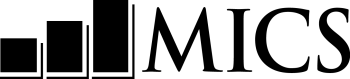 В МЕДИЦИНСКом учреждении ДАННЫХ о вакцинации [название обследования]ФОРМА вопросникА ДЛЯ СБОРАВ МЕДИЦИНСКом учреждении ДАННЫХ о вакцинации [название обследования]панель информации о ребенке в возрасте до пяти лет	Hfпанель информации о ребенке в возрасте до пяти лет	HfДанная форма предназначена для сбора данных в медицинских учреждениях о вакцинации и добавлении витамина A в рацион детей в возрасте 0 – 2 лет. Для каждого отвечающего критериям ребенка  следует использовать отдельный бланк этого вопросника.Прежде чем приступить к заполнению этой формы, необходимо заполнить на соответствующего ребенка Вопросник о детях в возрасте до пяти лет. Данная панель информации должна быть заполнена до посещения медицинского учреждения.Данный вопросник должен прилагаться к Вопроснику о детях в возрасте до пяти лет, заполняемому на каждого ребенка.Данная форма предназначена для сбора данных в медицинских учреждениях о вакцинации и добавлении витамина A в рацион детей в возрасте 0 – 2 лет. Для каждого отвечающего критериям ребенка  следует использовать отдельный бланк этого вопросника.Прежде чем приступить к заполнению этой формы, необходимо заполнить на соответствующего ребенка Вопросник о детях в возрасте до пяти лет. Данная панель информации должна быть заполнена до посещения медицинского учреждения.Данный вопросник должен прилагаться к Вопроснику о детях в возрасте до пяти лет, заполняемому на каждого ребенка.HF1. Номер кластера:HF2. Номер домохозяйства:___  ___  ___  ___  ___  HF3. Имя ребенка:HF4. Номер строки ребенка: Имя_____________________________________  ___ HF5. Имя матери ребенка/лица, осуществляющего за ним уход:HF6. Номер строки матери ребенка/лица, осуществляющего за ним уход: Имя	       ___  ___    HF7. Имя и номер интервьюера:HF8. День/месяц/год посещения учреждения:Имя________________________      ___  ______ ___ / ___ ___ / 2 0  1  ___  HF9. День, месяц и год рождения     (из вопроса AG1 в Вопроснике о детях в    возрасте до 5 лет)HF10. Название медицинского учреждения:___ ___ / ___ ___ / 2 0  1  ________________________________________________HF11. Результат посещения медицинского учрежденияЗаписи о прививках интервьюер видел	01Записи о прививках интервьюер не видел	02Другое (указать)	96HF11A. Имя и номер полевого редактора:Имя____________________________  __  __HF11A. Имя и номер полевого редактора:Имя____________________________  __  __HF11A. Имя и номер полевого редактора:Имя____________________________  __  __HF11B. Имя и номер главного оператора по вводу данных:Имя_________________________________  __  __HF11B. Имя и номер главного оператора по вводу данных:Имя_________________________________  __  __HF11B. Имя и номер главного оператора по вводу данных:Имя_________________________________  __  __HF11B. Имя и номер главного оператора по вводу данных:Имя_________________________________  __  __HF11B. Имя и номер главного оператора по вводу данных:Имя_________________________________  __  __HF11B. Имя и номер главного оператора по вводу данных:Имя_________________________________  __  __HF11B. Имя и номер главного оператора по вводу данных:Имя_________________________________  __  __HF11B. Имя и номер главного оператора по вводу данных:Имя_________________________________  __  __HF11B. Имя и номер главного оператора по вводу данных:Имя_________________________________  __  __иммунизация	HFиммунизация	HFиммунизация	HFиммунизация	HFиммунизация	HFиммунизация	HFиммунизация	HFиммунизация	HFиммунизация	HFиммунизация	HFиммунизация	HFиммунизация	HFиммунизация	HFHF12. Запишите день, месяц и год рождения так, как они указаны в карте прививок.HF12. Запишите день, месяц и год рождения так, как они указаны в карте прививок.		___ ___ / ___ ___ / 2  0  1   ___		___ ___ / ___ ___ / 2  0  1   ___		___ ___ / ___ ___ / 2  0  1   ___		___ ___ / ___ ___ / 2  0  1   ___		___ ___ / ___ ___ / 2  0  1   ___		___ ___ / ___ ___ / 2  0  1   ___		___ ___ / ___ ___ / 2  0  1   ___		___ ___ / ___ ___ / 2  0  1   ___		___ ___ / ___ ___ / 2  0  1   ___HF13.Перепишите даты всех прививок из карты.Проставьте цифру ‘44’ в столбце «День», если в карте отмечено, что прививка сделана, но дата  не указана.HF13.Перепишите даты всех прививок из карты.Проставьте цифру ‘44’ в столбце «День», если в карте отмечено, что прививка сделана, но дата  не указана.Дата иммунизацииДата иммунизацииДата иммунизацииДата иммунизацииДата иммунизацииДата иммунизацииДата иммунизацииДата иммунизацииДата иммунизацииHF13.Перепишите даты всех прививок из карты.Проставьте цифру ‘44’ в столбце «День», если в карте отмечено, что прививка сделана, но дата  не указана.HF13.Перепишите даты всех прививок из карты.Проставьте цифру ‘44’ в столбце «День», если в карте отмечено, что прививка сделана, но дата  не указана.День День День Месяц Месяц Год Год Год Год Прививка БЦЖБЦЖПрививка от полиомиелита при рожденииОПВ0Прививка 1 от полиомиелита ОПВ1Прививка 2 от полиомиелита ОПВ2Прививка 3 от полиомиелита ОПВ3Прививка 1 от коклюша, дифтерии и столбняка(А)КДС1Прививка 2 от коклюша, дифтерии и столбняка(А)КДС2Прививка 3 от коклюша, дифтерии и столбняка(А)КДС3Прививка от гепатита B при рожденииГеп0Прививка 1 от гепатита BГеп1Прививка 2 от гепатита BГеп2Прививка 3 от гепатита BГеп3Прививка 1 от гемофильной инфекции типа BХИБ1Прививка 2 от гемофильной инфекции типа BХИБ2Прививка 3 от гемофильной инфекции типа BХИБ3Прививка от кори (или кори, паротита и краснухи; или кори и краснухи)КорьПрививка от желтой лихорадкиЖЛВитамин A (первая доза)ВитА1Витамин A (вторая доза)ВитА2